В Удмуртской Республике  в пилотном режиме запущено новое мобильное приложение «Госуслуги.Дом»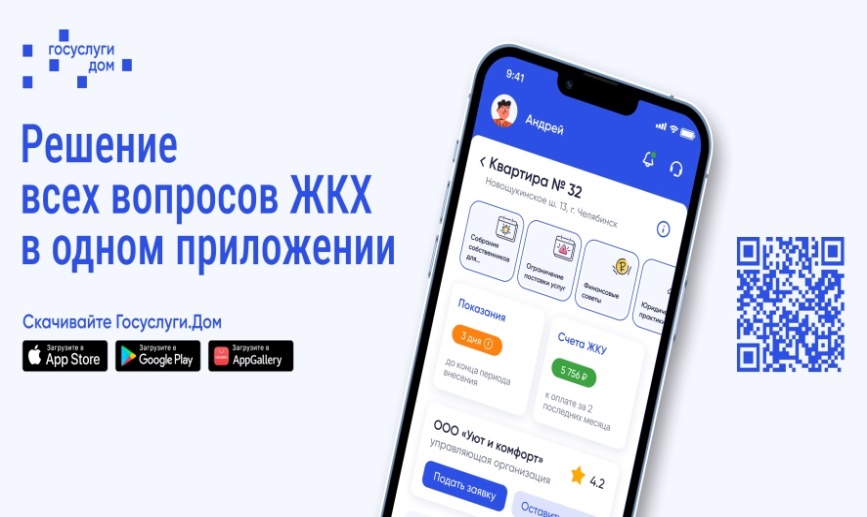 «Госуслуги.Дом» -   - многофункциональное бесплатное приложение для решения жилищно-коммунальных  вопросов. Приложение обеспечивает прямой удобный канал связи  жителей  с управляющими организациями.Какие функции доступны в приложении?Передача   показаний приборов учетаПодача заявок в управляющую организациюОплата счетов за ЖКУИнформирование о сроках  капремонта,  плановых работах и собраниях  собственниковПолезные статьи и сообщения от  управляющей организацииУчастие в общедомовых собраниях  собственниках онлайнОтслеживание ежегодных отчетов управляющей организации Как начать пользоваться мобильным приложением «Госуслуги.Дом»?Авторизоваться в приложении можно через подтверждённую учётную запись на портале Госуслуг. Данные о недвижимости пользователя загрузятся автоматически. Если нужная информация в системе не отобразится, можно вписать её вручную и направить заявку на добавление данных в личном кабинете.Приложение доступно для скачивания в AppStore, Google Play и AppGallery. Скачать приложение можно по ссылке:  https://redirect.appmetrica.yandex.com/serve/892651956965819176